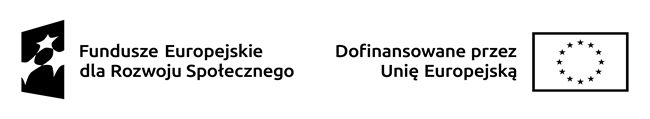 Załącznik Nr 4 do zapytania ofertowegonr ROPS-I.9112.20.11.2024 z 17 maja 2024 r.Dane Wykonawcy:………………………………………………………….Adres Wykonawcy:………………………………………………………..…….Tel. kontaktowy:………………………………………………….……….E-mail:……………………………………………….………….Dotyczy usługi polegającej na udziale w panelu dyskusyjnym w obszarze deinstytucjonalizacji i rozwoju usług społecznych na rzecz osób starszych.OŚWIADCZENIE O NIEWYKLUCZENIUJa niżej podpisany/-a ……………………………………………………………………………………………reprezentujący/-a podmiot …………………….…………………………………………………………………Oświadczam że nie podlegam wykluczeniu z postępowania na podstawie art. 7 ust. 1 ustawy z dnia 13 kwietnia 2022 r. o szczególnych rozwiązaniach w zakresie przeciwdziałania wspieraniu agresji na Ukrainę oraz służących ochronie bezpieczeństwa narodowego.Oświadczam że nie podlegam wykluczeniu z postępowania na podstawie art. 5k Rozporządzenia Rady (UE) 2022/576 z dnia 8 kwietnia 2022 r. w sprawie zmiany Rozporządzenia (UE) Nr 833/2014 dotyczącego środków ograniczających w związku z działaniami Rosji destabilizującymi sytuację na Ukrainie.Powyższe informacje są prawdziwe, kompletne, rzetelne oraz zostały przekazane zgodnie z moją najlepszą wiedzą i przy zachowaniu należytej staranności.…………..………………..					        miejscowość, data							…………..………………..Podpis